	12                                                                                Metodický pokyn kvestora UP č. B3-15/2___________________________________________________________________________Příloha 1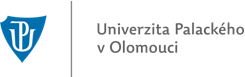 Součást UP:  Název pracoviště:Číslo nákladového střediska:Požadavekna pořízení dlouhodobého hmotného a nehmotného majetkuČeský název požadovaného DHM nebo DNM:Dodavatel:Cena vč. DPH dle aktuální přiložené cenové nabídky:Počet kusů:Datum dodání:Pořízení zboží:1) Pořízení zboží z jiného členského státu EU: 2) Dovoz zboží ze zemí mimo EU:Finanční zdroj:           A/ SPP/číslo:/                                      B/ FRIM Běžný                                   C/ Kap.příspěvek, FRIM z FPP                                   E/ JinýPodpis řešitele projektu:                                       Podpis správce rozpočtu (tajemníka, kvestora): Požadavek na uzavření Kupní smlouvy:    ANO – NEPřílohy:  Aktuální cenová nabídka číslo: